Производительность групп циклонов в пределах величины напора от 55 до 75 мУсловное обозначение типоразмера циклона: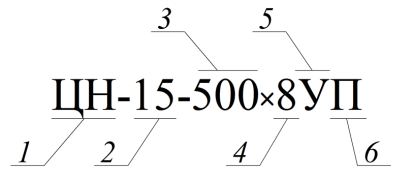 Циклон НИИОГАЗа;Угол наклона входного патрубка относительно горизонтали (град.);Внутренний диаметр цилиндрической части;Количество циклонов в группе;Форма камеры очищенного газа (У – в виде улитки, С – в виде сборника);Форма бункера (П – пирамидальный, К – конический).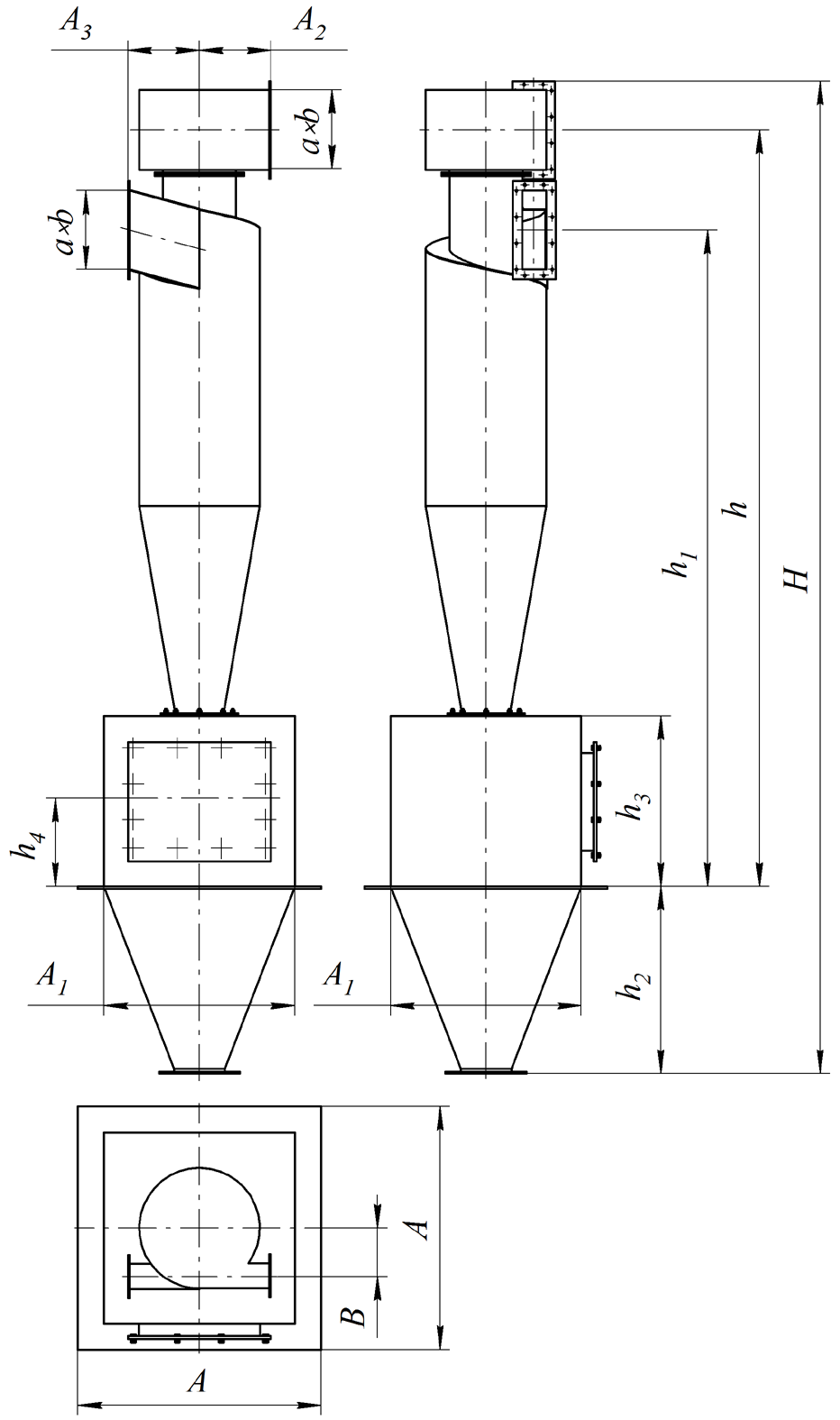 Рис. 1. Габаритные и присоединительные размеры.Габаритные и присоединительные размерыКоличество циклонов в группеДиаметры циклонов, ммДиаметры циклонов, ммДиаметры циклонов, ммДиаметры циклонов, ммДиаметры циклонов, ммДиаметры циклонов, ммДиаметры циклонов, ммДиаметры циклонов, ммДиаметры циклонов, ммКоличество циклонов в группе400450500550600650700750800Количество циклонов в группеПроизводительность групп циклонов, м3/чПроизводительность групп циклонов, м3/чПроизводительность групп циклонов, м3/чПроизводительность групп циклонов, м3/чПроизводительность групп циклонов, м3/чПроизводительность групп циклонов, м3/чПроизводительность групп циклонов, м3/чПроизводительность групп циклонов, м3/чПроизводительность групп циклонов, м3/ч11450169118355141227026452740320032623810382544604400518051005950580067602––45405290548064006524762076508920880010360102001190011600135003–––––1147513380132001554015300178501740020280458006764734085649080105801096012800130481524015300178401760020720204002380023200270406––13620158701644019200195722286022950267602640031080306003570034800405608–––––––40800476004640054080Размеры, ммРазмеры, ммРазмеры, ммРазмеры, ммРазмеры, ммРазмеры, ммРазмеры, ммРазмеры, ммРазмеры, ммРазмеры, ммРазмеры, ммРазмеры, ммРазмеры, ммРазмеры, ммМасса, кгDAA1A2A3BabHhh1h2h3h4Масса, кг400102080023023514810426436172696224078571536538545010208002652651661172973865292824357857153654095001020800295295185130330411831642630785715365448550118095032532020314336347213671299596588553556960011809503553502221563964969381231859658855356156501180950385380240169429522240393380965885535672700127610504154102591824625545427535801135885535733750127610504454402771954955893450637701135885535783800127610504754702962085286141473839651135885535840